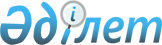 О внесении изменений и дополнений в постановление Правительства Республики Казахстан от 26 декабря 2003 года N 1327Постановление Правительства Республики Казахстан от 7 июня 2004 года N 197ж      В соответствии с Законом Республики Казахстан от 1 апреля 1999 года "О бюджетной системе" Правительство Республики Казахстан постановляет: 

      1. Внести в постановление Правительства Республики Казахстан от 26 декабря 2003 года N 1327 "Об утверждении паспортов республиканских бюджетных программ на 2004 год" следующие изменения и дополнения: 

      в приложении 123 к указанному постановлению: 

      в таблице пункта 6 "План мероприятий по реализации бюджетной программы": 

      в пункте 2 графы 5 строки, порядковый номер 3: 

      цифры "3200", "304500", "97335", "87000", "97000", "166000", "95665" заменить соответственно цифрами "3586", "215544", "87829", "61885", "48504", "149212", "72040"; 

      после слов "Боровое - Кокшетау - Петропавловск - граница Российской Федерации - 305 км на сумму 95665 тыс.тенге" дополнить абзацами следующего содержания: 

      "Екатеринбург - Алматы - 161 км на сумму 62486 тыс.тенге; 

      Астана - Щучинск - 225 км на сумму 150000 тыс.тенге"; 

      в пункте 7 цифры "3200" заменить цифрами "3586"; 

      в приложение 124 к указанному постановлению: 

      в таблице пункта 6 "План мероприятий по реализации бюджетной программы": 

      в разделе I графы 5: 

      цифры "47", "7", "1868964" заменить соответственно цифрами "65", "9", "1936271"; 

      после слов "на сумму 1868964 тыс.тенге, в том числе:" дополнить пунктом 1 следующего содержания: 

      "1. Акмолинская область - капитальный ремонт моста через реку Громотуха на автомобильной дороге Боровской курортной зоны на участке Щучинск - Боровое;"; 

      в пункте 1 порядковый номер "1.", заменить порядковым номером "1-1."; 

      в пункте 2 после слов "Сарыозек - Коктал" дополнить словами ", ликвидация последствий паводковых разрушений на автодорогах: Алматы - Шамалган - Узын-Агаш - Прудки - граница Кыргызстана км 21-23, 31; Алматы - Космостанция км 2-10; мост через реку Бесагаш по автодороге Алматы - Кокпек - Чунджа - Коктал - Хоргос км 35; восстановление трубы на 213,5 км автодороги Алматы - Усть-Каменогорск;"; 

      в пункте 5 после слов "Екатеринбург - Алматы км 377-379, 401, 406, 613-615, 492, 497, 499, 504, 505, 510;" дополнить пунктом 5-1 следующего содержания: 

      "5-1. Кызылординская область - ликвидация последствий паводковых разрушений на автодороге Самара - Шымкент км 1779-1786"; 

      в разделе II цифры "1411,9", "4531036", "97", "200", "51", "97,9" заменить соответственно цифрами "1462,9", "4463729", "113", "213", "55", "115,9"; 

      в разделе III цифры "1002", "600000" заменить соответственно цифрами "1018", "578880"; 

      в подпункте 5) слова "фреза дорожная с трактором 17 ед.," исключить; 

      в пункте 7 цифры "47", "7", "1411,9", "178" заменить соответственно цифрами "65", "9", "1462,9", "161". 

      2. Настоящее постановление вступает в силу со дня подписания.       Премьер-Министр 

      Республики Казахстан 
					© 2012. РГП на ПХВ «Институт законодательства и правовой информации Республики Казахстан» Министерства юстиции Республики Казахстан
				